Ferrara, 7 marzo 2022BOLLETTINO AGGIORNAMENTO SITUAZIONE CORONAVIRUS NELLA PROVINCIA DI FERRARA (dove non indicato i dati sono riferiti al 4, 5, 6 marzo 2022)I dati comunicati (raccolti dal Dipartimento di Sanità Pubblica dell’Azienda Usl e dalla Direzione Medica dell’Azienda Ospedaliero-Universitaria di Ferrara) si riferiscono alla fotografia scattata nell’arco delle 24 ore antecedenti questo comunicato (laddove non è indicato diversamente). 1. AGGIORNAMENTO PERSONE COVID+ DECEDUTENEGLI OSPEDALI DELLA PROVINCIA E ALL’OSPEDALE DI CONA E COMUNICATE NEI GIORNI DIvenerdì 4, sabato 5, domenica 6 marzo 2022 VENERDI’ 4 MARZO* Ospite di strutturaSABATO 5 MARZO__DOMENICA 6 MARZO__Dati forniti dalla Direzione Medica OSPFE e dal Dipartimento di Sanità Pubblica USLSTORICO DECESSI2. NUOVI RICOVERI DI PERSONE “COVID+” ALL’OSPEDALE DI CONA (dato relativo alla giornate del 4, 5, 6 marzo)Dati forniti dalla Direzione Medica OSPFESITUAZIONE POSTI LETTOOSPEDALE DI CONASITUAZIONE POSTI LETTO COVIDOSPEDALE DI CONA (aggiornato alla prima mattinata di OGGI) *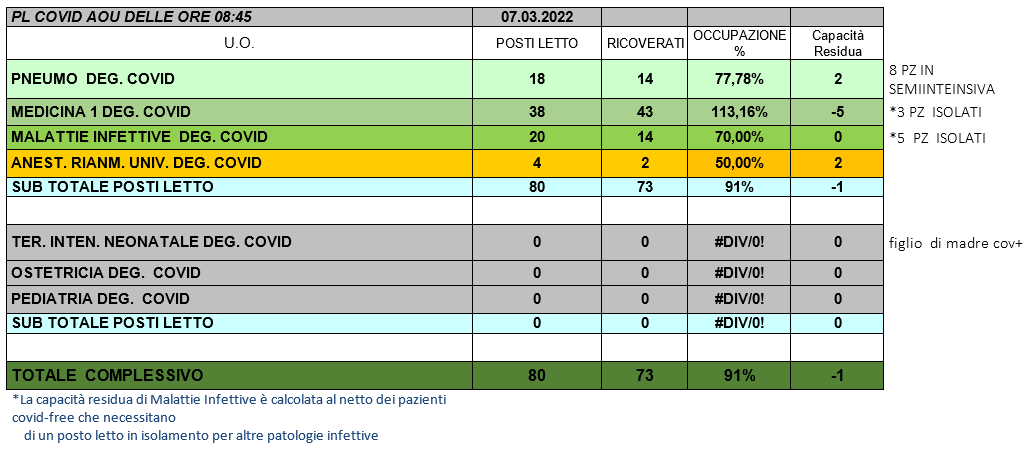 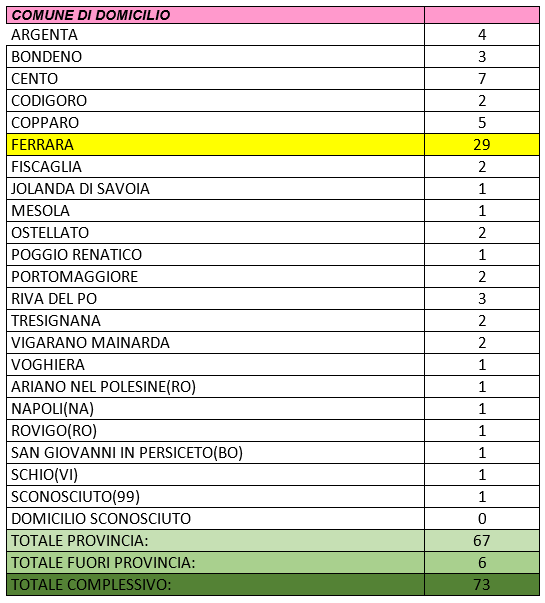 * La dotazione dei posti letto destinati a pazienti Covid dell’Ospedale di Cona, nel caso di necessità, può essere aumentata fino a 212 (di cui 28 per le Terapie Intensive) come previsto dal Piano Provinciale realizzato in collaborazione con l’Azienda Usl.Dati forniti della Direzione delle Professioni OSPFESITUAZIONE POSTI LETTOOSPEDALE DEL DELTA E DI CENTOSITUAZIONE POSTI LETTO COVIDOSPEDALI DEL DELTA E CENTO (aggiornato alla prima mattinata di OGGI) *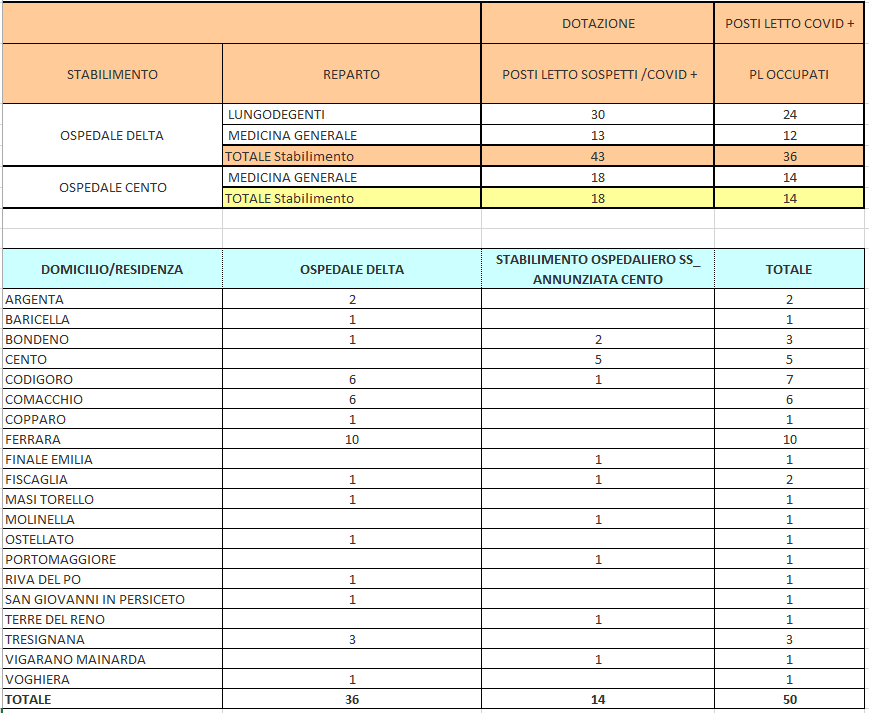 * La dotazione dei posti letto destinati a pazienti Covid da parte dell’Azienda Usl di Ferrara, nel caso di necessità, può essere aumentata fino a 182 (di cui 90 all’ospedale di Cento e 22 all’ospedale del Delta), comprensivi di 26 posti fra Terapie Intensive e Sub Intensive con un possibile aumento di ulteriore 10 posti in Terapia Intensiva.Dati forniti dall’Azienda Usl di Ferrara3. TAMPONI SUI CITTADINIREFERTATI NELLE GIORNATE DEL4, 6, 6 MARZO 2022				1		    	   TOTALI ESITO TAMPONI POSITIVI ARRIVATI NELLE ULTIME 24 ORE: 1680 casi provenienti da focolai e 168 da casi sporadici0 casi importati dall’estero, 0 da altra regione* !!Prestare attenzione!! Questo dato non comprende il numero di persone “positive” o sospette che, nelle ultime 24 ore, sono state ricoverate in ospedale e neppure quelle positive al proprio domicilio (TABELLA 2). Il dato non è confrontabile con la TABELLA 2 in quanto i risultati dei tamponi potrebbero essere arrivati in tempi diversi e non necessariamente nella data esaminata.Dati forniti dal Dipartimento di Sanità Pubblica dell’Usl di Ferrara.TOTALE TAMPONI REFERTATIDAL LABORATORIO UNICO PROVINCIALE DELL’OSPEDALE DI CONA(dati relativi a ieri)Per numero totale si deve intendere la somma di tutti i tamponi arrivati a Cona a qualsiasi titolo e per qualsiasi esigenza clinica, preventiva o epidemiologica. Quindi questo numero comprenderà gli interni ricoverati, i pronto soccorsi, i pre operatori, i dipendenti (sia AOSP che AUSL), più tutta l'area territoriale (igiene pubblica, drive through, scuole, CRA, USCA, operatori di case di cura ecc.). In questo numero sono compresi anche i tamponi di controllo eseguiti sulle persone già positive. I tamponi vengono analizzati h.24Tamponi refertati: 468Dati forniti dal Laboratorio Provinciale dell’Ospedale di Cona di Ferrara.TOTALE CASI POSITIVI DALL’INIZIO DELLA PANDEMIA E FINO ALLA DATA ODIERNAIN PROVINCIA DI FERRARAn. 82.287di cui 3.342 residenti fuori provinciaDati forniti dal Dipartimento di Sanità Pubblica dell’Usl di Ferrara.4. PERSONE ENTRATE INISOLAMENTO DOMICILIARE NEI GIORNI DI4, 5, 6 MARZO 2022Dati forniti dal Dipartimento di Sanità Pubblica dell’Usl di Ferrara.5. PERSONE USCITEDALL’ISOLAMENTO DOMICILIARE O DALLASORVEGLIANZA TELEFONICA NEI GIORNI DI4, 5, 6 MARZO 2022Dati forniti dal Dipartimento di Sanità Pubblica dell’Usl di Ferrara.6. PERSONE DIMESSE (positive o non positive) e TRASFERITE (in altro reparto ospedaliero o in altra struttura, positivi o no) DALL’OSPEDALE DI CONA(dati relativi ai giorni del 4, 5, 6 marzo 2022)6 pazienti dimessi/trasferiti nella giornata del 4 marzo.3 pazienti dimessi/trasferiti nella giornata del 5 marzo.1 paziente dimesso/trasferito nella giornata del 6 marzo.Dati forniti dalla Direzione Medica dell’Ospedale di Cona di Ferrara.7. PERSONE CLINICAMENTE GUARITEPazienti che, da Covid+, hanno avuto il tampone negativo secondo le disposizioni del MinisteroNEI GIORNI DI4, 5, 6 MARZO 2022Dati forniti dal Dipartimento di Sanità Pubblica dell’Usl di Ferrara.8. RIEPILOGO DEI TEST RAPIDI E TAMPONI ESEGUITI SUGLI OPERATORI DELL'AZIENDA USLE DELLE CASE RESIDENZE PER ANZIANI (CRA) DELLA PROVINCIA DI FERRARAI dati aggiornati al 2 marzo 2022 sono consultabili sul sito dell’Azienda Usl di Ferrara a questo link:  https://www.ausl.fe.it/test-rapidi-e-tamponi-eseguiti-sugli-operatori-dellazienda-usl-e-delle-case-residenza-anziani-cra I DATI VERRANNO AGGIORNATI PERIODICAMENTEAttualmente 39 dipendenti risultano positivi.Dati forniti dal dott. Nardini, Direttore Servizio Prevenzione e Protezione9. SITUAZIONE MONITORAGGIO PERSONALE DIPENDENTE A MEZZO DI TAMPONE NASO-OROFARINGEO OSPEDALE DI CONAQuesti dati si riferiscono ai tamponi eseguiti dall’Azienda Ospedaliero – Universitaria di Ferrara sui dipendenti e dai test eseguiti dai dipendenti da percorso extra ospedaliero. Di seguito gli aggiornamenti.	ULTIMO AGGIORNAMENTO AL 4 MARZO 2022	Attualmente 29 dipendenti risultano positivi.Dati forniti dal Servizio di Medicina del Lavoro dell’Ospedale di Cona.10. VACCINO ANTI COVID: SITUAZIONE DEL PERSONALE DELLE AZIENDE SANITARIE E DELLE CRA DEL TERRITORIO FERRRESE(dato relativo a ieri + dato storico)Vaccinazioni effettuate a Ferrara ieri:431- PRIME DOSI: 27- SECONDE DOSI: 136 - DOSI ADDIZIONALI: 217 QUARTE DOSI: 51Totale vaccinazioni effettuate dal 27 dicembre 2020 a ieri: 799.832- PRIME DOSI: 297.966- 	SECONDE DOSI: 288.644- DOSI ADDIZIONALI: 212.784QUARTE DOSI: 398Dati forniti dall’Azienda USL di FerraraLEGENDA__ Dato ultimo aggiornamento (relativo solo ai decessi)__ Dato storico__ Dato non aggiornato1. TOTALE PERSONE COVID+ DECEDUTENumero persone positive al Covid decedute negli ospedali e territorio della provincia12. TOTALE RICOVERI ALL’OSPEDALE DI CONA *8 positivi di cui 1 in Terapia Intensiva8*3. TOTALE TAMPONI RISULTATI POSITIVINumero di casi COVID POSITIVI refertati ieri per l’intera provincia di Ferrara(dato relativo alla giornata di ieri)1684. TOTALE CASI ENTRATI IN ISOLAMENTO DOMICILIARENELLE ULTIME 24 OREPersone che sono state a contatto con una persona COVID positiva ma non hanno ancora fatto il tampone e non hanno sintomi975. TOTALE PAZIENTI USCITI DALL’ISOLAMENTODOMICILIARE O DALLA SORVEGLIANZA ATTIVA(dato relativo alla giornata di ieri)1066. TOTALE PAZIENTI COVID DIMESSI/TRASFERITINumero di persone COVID dimesse (positive o no) dall’ospedale di Cona(dato relativo alla giornata di ieri)17. PERSONE CLINICAMENTE GUARITE COMUNICATE DA DSPPazienti che, da Covid+, hanno avuto tampone negat. Secondo disposizioni Ministero(dato relativo alla giornata di ieri)1168. PERSONALE USL ATTUALMENTE POSITIVO PRESSO LE STRUTTURE DELLA PROVINCIA DI FERRARA(dato aggiornato alla giornata del 2 marzo 2022)399. PERSONALE S. ANNA ATTUALMENTE POSITIVO(dato aggiornato alla giornata del 4 marzo 2022)2910. VACCINO ANTI COVID: TOTALE VACCINAZIONI EFFETTUATE SUL TERRITORIO FERRESE(dato relativo al periodo dal 27 dicembre 2020 a ieri)799.832SESSOANNORESIDENZALUOGO DEL RICOVEROINGRESSO IN OSPEDALEDATA DEL DECESSOPATOLOGIE PREGRESSEDonna *1929PortomaggioreOspedale di Cona16.02.202204.03.2022SiDonna1922FerraraOspedale di Cona26.02.202204.03.2022SiSESSOANNORESIDENZALUOGO DEL RICOVEROINGRESSO IN OSPEDALEDATA DEL DECESSOPATOLOGIE PREGRESSE--------------SESSOANNORESIDENZALUOGO DEL RICOVEROINGRESSO IN OSPEDALEDATA DEL DECESSOPATOLOGIE PREGRESSEDonna1925Vigarano MainardaOspedale di Cona23.02.202206.03.2022Si         UOMO                DONNA         TOT.         UOMO                DONNA         TOT.         UOMO                DONNA         TOT.STRUTTURA No CovidArgenta425193392Bondeno2328517Cento695712612Codigoro282250142Comacchio533083121Copparo2617438Ferrara1932164091393Fiscaglia20254515Goro9413Jolanda Di Savoia86146Lagosanto1141511Masi Torello3251Mesola1513282Ostellato101020111Poggio Renatico18163441Portomaggiore10112131Riva del Po1682421Terre Del Reno1514296Tresignana108184Vigarano Mainarda915241Voghiera6391TOTALE5945601.15429113Fuori provincia238 Pieve di Cento, 3 Finale Emilia, Bologna, S. Pietro in Casale, Argelato, Castello d’Argile, Minerbio, 2 Alfonsine, Crevalcore, Baricella, Molinella, Sala Bolognese, Calderara di Reno262 Piacenza, 5 Molinella, 2 Baricella, 6 Finale Emilia, 4 Pieve di Cento, Bologna, S. Lazzaro di Savena, Galliera, 2 S. Giovanni in Persiceto, 2 Alfonsine4952(Pieve di Cento)Fuori regione8Sermide e Felonica, 3 Occhiobello, Vicenza, Andalo, Castagneto Carducci, Foggia3Serravalle a Po, Porto Tolle, Ospedaletto d’Alpinolo111Internazionale2Polonia, Cina2TOTALI6275891.21629215RICOVERATI A CONA4 marzoRICOVERATI A CONA4 marzoRICOVERATI A CONA4 marzoRICOVERATI A CONA4 marzoRICOVERATI A CONA5 marzoRICOVERATI A CONA5 marzoRICOVERATI A CONA5 marzoRICOVERATI A CONA6 marzoRICOVERATI A CONA6 marzoRICOVERATI A CONA6 marzoCovid +Terapia IntensivaTOTCovid +Terapia IntensivaTOTCovid +Terapia IntensivaTOTArgenta1111BondenoCentoCodigoroComacchioCopparoFerrara444444Fiscaglia1(trasf. da reparto covid non intensivo)1GoroJolanda Di S.11LagosantoMasi TorelloMesolaOstellato11Poggio RenaticoPortomaggiore1111Riva Del PoTerre Del RenoTresignanaVigarano M.11VoghieraFuori provincia1111TOTALI10--104--4718Esiti tamponi refertati il 4 marzoEsiti tamponi refertati il 4 marzoEsiti tamponi refertati il 5 marzoEsiti tamponi refertati il 5 marzoEsiti tamponi refertati il 6 marzoEsiti tamponi refertati il 6 marzoPos.Neg.Pos.Neg.Pos.Neg.Argenta62872152Bondeno4221114517Cento9772035145Codigoro9295652Comacchio12321118195Copparo1135627101Ferrara66381761936641Fiscaglia624614Goro83231Jolanda Di Savoia5321Lagosanto8104337Masi Torello21223Mesola312222Ostellato393312Poggio Renatico427863Portomaggiore42991444Riva Del Po8151351Terre Del Reno41941047Tresignana2142511Vigarano Mainarda3186963Voghiera631Fuori provincia1666TOTALI188807180385168106ISOLAMENTO DOMICILIARE4 marzoSOLAMENTO DOMICILIARE5 marzoSOLAMENTO DOMICILIARE6 marzoArgenta767Bondeno1064Cento20159Codigoro96Comacchio15144Copparo8117Ferrara836442Fiscaglia15Goro24Jolanda Di Savoia31Lagosanto331Masi Torello3Mesola121Ostellato311Poggio Renatico262Portomaggiore1171Riva Del Po162Terre Del Reno341Tresignana422Vigarano Mainarda865Voghiera12TOTALI19616597CONCLUSIONE SORVEGLIANZAISOLAMENTO4 marzoCONCLUSIONE SORVEGLIANZAISOLAMENTO5 marzoCONCLUSIONE SORVEGLIANZAISOLAMENTO6 marzoArgenta19167Bondeno68Cento21296Codigoro14151Comacchio121411Copparo14154Ferrara1199445Fiscaglia54Goro641Jolanda Di Savoia21Lagosanto6141Masi Torello11Mesola321Ostellato53Poggio Renatico974Portomaggiore697Riva Del Po5114Terre Del Reno86Tresignana73Vigarano Mainarda575Voghiera24TOTALI2752581064 MARZO4 MARZO4 MARZOFEMMINAFERRARA1954FEMMINATRESIGNANA1930FEMMINACOPPARO1948MASCHIOFERRARA2016FEMMINAPORTOMAGGIORE1929FEMMINAFERRARA19225 MARZO5 MARZO5 MARZOFEMMINAFERRARA1930MASCHIOFERRARA1970MASCHIOGATTEO (FC)19216 MARZO6 MARZO6 MARZOFEMMINARIVA DEL PO2022PERSONE GUARITE4 marzoPERSONE GUARITE5 marzoPERSONE GUARITE6 marzo Argenta1595Bondeno46Cento22146Codigoro1082Comacchio6118Copparo10116Ferrara1026648Fiscaglia722Goro65Jolanda Di Savoia31Lagosanto485Masi Torello11Mesola121Ostellato422Poggio Renatico432Portomaggiore155Riva Del Po497Terre Del Reno833Tresignana32Vigarano Mainarda473Voghiera23Fuori provincia64TOTALE FERRARA221177116